Ενότητα: Δημιουργώ με υπολογιστικά φύλλα- Δημιουργία και αποθήκευση βιβλίου εργασίας στο excel 2Ονοματεπώνυμο…………………………………………………………………………….….…………Τμήμα………………….…..Ημερ…………….…………….Φύλλο εργασίας : Υπολογιστικά Φύλλα 2Ένα κατάστημα ηλεκτρικών συσκευών το μήνα που μας πέρασε (Ιανουάριος 2024) πούλησε: 23 κουζίνες, 15 πλυντήρια, 17 ψυγεία και 20 τηλεοράσεις. Ενώ, μέσα στις γιορτές (Δεκέμβρης 2023) πούλησε:30 κουζίνες, 19 πλυντήρια, 15 ψυγεία και 33 τηλεοράσεις.Τέλος, το Νοέμβρη του 2023 είχε πουλήσει:18 κουζίνες, 12 πλυντήρια, 11 ψυγεία και 18 τηλεοράσεις.Οι τιμές αυτών των προϊόντων είναι οι εξής: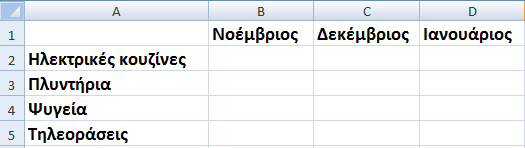 Ηλεκτρική κουζίνα : 520 €Πλυντήριο :	499 €Ψυγείο :	350 €Τηλεόραση :	400 €
Χρησιμοποιήστε το Υπολογιστικό Φύλλο (Excel) για να υπολογίσετε : α) τα έσοδα του καταστήματος για κάθε μήνα, καθώς και β) τα συνολικά έσοδα και των 3 μηνών μαζί.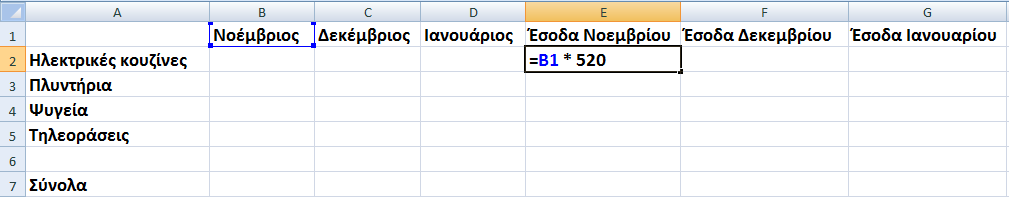 Δημιουργήστε: α) ένα γράφημα στήλης για την ποσότητα των προϊόντων που πουλήθηκαν τους 3 μήνες και β) ένα γράφημα πίτας για τα έσοδα από τα προϊόντα στις μέρες των εορτών (Δεκέμβρης 2023).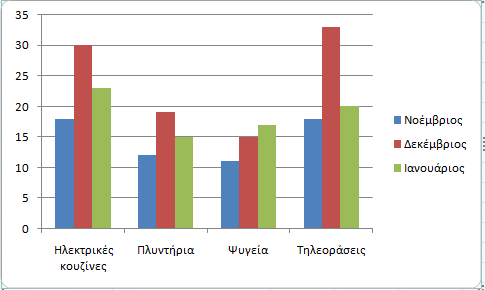 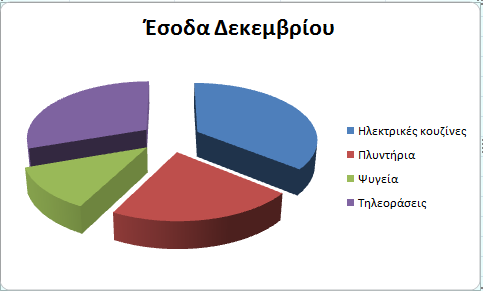 